q – srednja vrijednost protoka prije nailaska na ,,usko grlo“ (voz/min);C – maksimalni protok – kapacitet, prije nailaska na usko grlo (voz/min);qr – intenzitet toka kroz ,,usko grlo" za vreme trajanja blokade (voz/min); tr – vrijeme trajanja blokade (min);to – vrijeme potrebno za nestajanje reda po uklanjanju blokade (min);tq – vrijeme proteklo od nastanka blokade do momenta nestajanja reda po otklanjanju blokade, (tq= tr+ to) (min).Zadatak 1.Ne deonici autoputa koji se sastoji od 2 saobraćajne trake i jedne zaustavne dogodila se saobraćajna nezgoda zbog čega je došlo od zatvaranje jedne saobraćajne trake u vremenu od 45 min. Srednja vrednost protoka pre nailaska na usko grlo iznosi 27 voz/min/traci, dok kapacitet pre nailaska na usko grlo iznosi 35 voz/min/traci. Intenzitet toka kroz usko grlo iznosi 25 voz/min.Utvrditi nakon koliko vremena će red nestati pošto se blokada ukloni, koliko iznosi maksimalan broj vozila u redu, prosečan broj vozila u redu, ukupno vreme čekanja i prosečno vreme čekanja po vozilu. Zadatak 2. Od momenta kada se spusti rampa na pružnom prelazu do njenog podizanja protekne 7 min. Pružni prelaz se nalazi na dvotračnom putu kapaciteta 2600 voz/h. Protok koji se ostvaruje na posmatranom putu iznosi 850 voz/h u smeru A-B i 1100 voz/h u smeru B-A. Potrebno je utvrditi koliko iznosi vreme trajanja reda čekanja, maksimalan broj vozila u redu, prosečno vreme čekanja po jednom vozilu i maksimalno vreme čekanja jednog vozila.Zadatak 3.Pružni prelaz je obezbeđen polubranicima koje u spuštenom stanju stoje maksimalno 5 min. Ispred pružnog prelaza sa jedne strane, na udaljenosti od 217 m, nalazi se nesignalisana raskrsnica. Protok vozila u smeru od raskrsnice ka pružnom prelazu u vršnom času iznosi q = 678 voz/h. Potrebno je utvrditi da li će pri ovom protoku vreme za koje se obezbeđuje pružni  prelaz uticati na odvijanje saobraćaja na raskrsnici koja se nalazi u njegovoj blizini. Usvojeno je da prosečna dužina vozila iznosi 4,1 m, a maksimalno rastojanje između vozila u redu iznosi 1,2 m.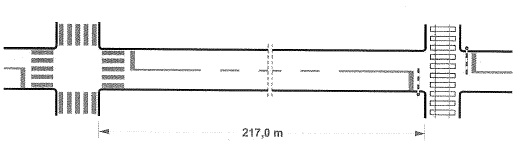 lv – dužina vozilalp – dužina puta koju pređe vozilo tokom vremena reagovanja sistema ,,vozac-vozilo“;lk – dužina puta koju pređe vozilo tokom kočenja;lr – dužina sigurnosnog rastojanja između vozila koja se slede.Zadatak 4.Ako brzina kretanja nekog vozila u toku iznosi Vn+1 = 72 km/h, a dužina vozila iznosi lv = 4,2 m, i ako se usvoji da usporenje iznosi b=6 m/s2, utvrditi koliko treba da iznosi minimalno rastojanje sleđenja (Sh) prema modelu apsolutno bezbednog rastojanja sleđenja. Zadatak 5.Na osnovu povezanosti osnovnih parametara saobraćajnog toka i modela apsolutno bezbednog rastojanja sleđenja izračunati koliki protok bi se ostvario ukoliko bi se sva vozila kretala brzinom od V = 60 km/h. Usvojiti da sva vozila u saobraćajnom toku imaju istu dužinu od lv=4,0 m, te da dužina sigumosnog rastojanja izmedu vozila iznosi lr = 2,2 m. Koeficijent prijanjanja iznosi µ=0,8, a koeficijent kocenih masa ε = 1,0. Posmatrani idealizovani tok kreće se u jednom smeru, putem koji se nalazi na usponu od i = 1,2%.Zadatak 6. Posmatrajući zakonitosti modela apsolutno bezbednog rastojanja sleđenja i povezanost osnovnih parametara saobraćajnog toka, utvrditi koliki bi bio protok pri zasićenom toku ako je usporenje b=7,8 m/s2, vreme reagovanja sistema ,,vozac-vozilo“ tp=0,8 s i zbir dužine vozila i sigumosnog rastojanja lrv = 8,5 m. Zadatak 7. (za domaći)Ako se usvoji da koeficijent prianjanja izmedu pneumatika i kolovoza iznosi µ = 0,85, a koeficijent kočenih masa ε = l,0, te da je posmatrani put u padu od i = 2,0%, potrebno je utvrditi koliko bi iznosila brzina zasićenog toka (VZT), gustina zasićenog toka (gZT), i maksimalni protok. Za vreme reagovanja sistema ,,vozac-vozilo“ usvojiti tp=0,8 s, a zbir dužine vozila i sigurnosnog rastojanja lrv=8,0 m. Proračun bazirati na međuzavisnosti osnovnih parametara saobraćajnog toka i modelu apsolutno bezbednog rastojanja sleđenja. VZT = 41.1 km/h; qZT = 1635 voz/h; gZT = 39,8 voz/km, Sh = 25,1 m.Zadatak 8. U praktično idealnom saobraćajnom toku dva vozila se slede i kreću se jednakim brzinama V = 84 km/h. Koeficijent prianjanja između pneumatika i kolovoza i koeficijent kočnih masa kod oba vozila imaju jednaku vrednost. Ako se zna da dužina merodavnog vozila u posmatranom toku  iznosi  lv = 4,15 m, vreme  reagovanja sistema vozač-vozilo tp = 0,9 s, a usvojeno sigurnosno rastojanje lr = 3,0 m, izračunati koliko iznosi rastojanje sleđenja prema modelu realnog bezbednog rastojanja sleđenja, i koliko iznosi vremenski interval sleđenja izmedu ova dva vozila.Zadatak 9.U realnom saobraćajnom toku posmatrana su dva vozila koja se kreću konstantnom brzinom od Vn = Vn+1 = 73 km/h. Na kolovozu je moguće ostvariti usporenje od bn=6,4 m/s2 i bn+1=7,2 m/s2. Ako dužina merodavnog vozila iznosi lv = 3,9 m, vreme reagovanja sistema „vozač-vozilo“ tp = 1,1 s, a usvojeno sigurnosno rastojanje lr = 3,0 m, izračunati koliko iznosi rastojanje sleđenja, prema modelu realnog bezbednog rastojanja sleđenja i koliko iznosi vremenski interval sleđenja između ova dva vozila.